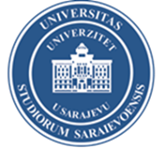 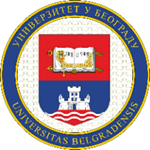 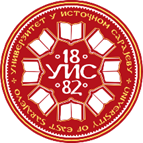 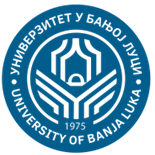 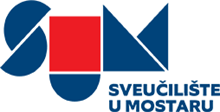 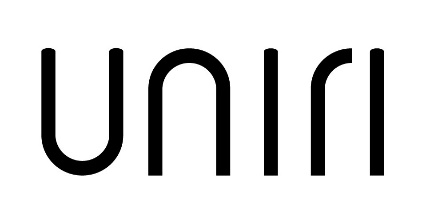 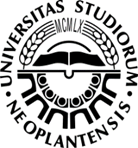 3. MEĐUNARODNI ZNANSTVENI/NAUČNI SKUP„Obrazovanje pristupačno svima“Mostar, 15. 11. 2024.OBRAZAC ZA PRIJAVU TEMERok za dostavljanje 1. 7. 2024.Ime i prezime:Titula:Ustanova:Adresa:Kontakt telefon:E-adresa:Tema izlaganja:Tema izlaganja na engleskom jeziku:Sažetak (do 250 riječi i od 3 do 5 ključnih riječi):Sažetak na engleskom jeziku (do 250 riječi i od 3 do 5 ključnih riječi):